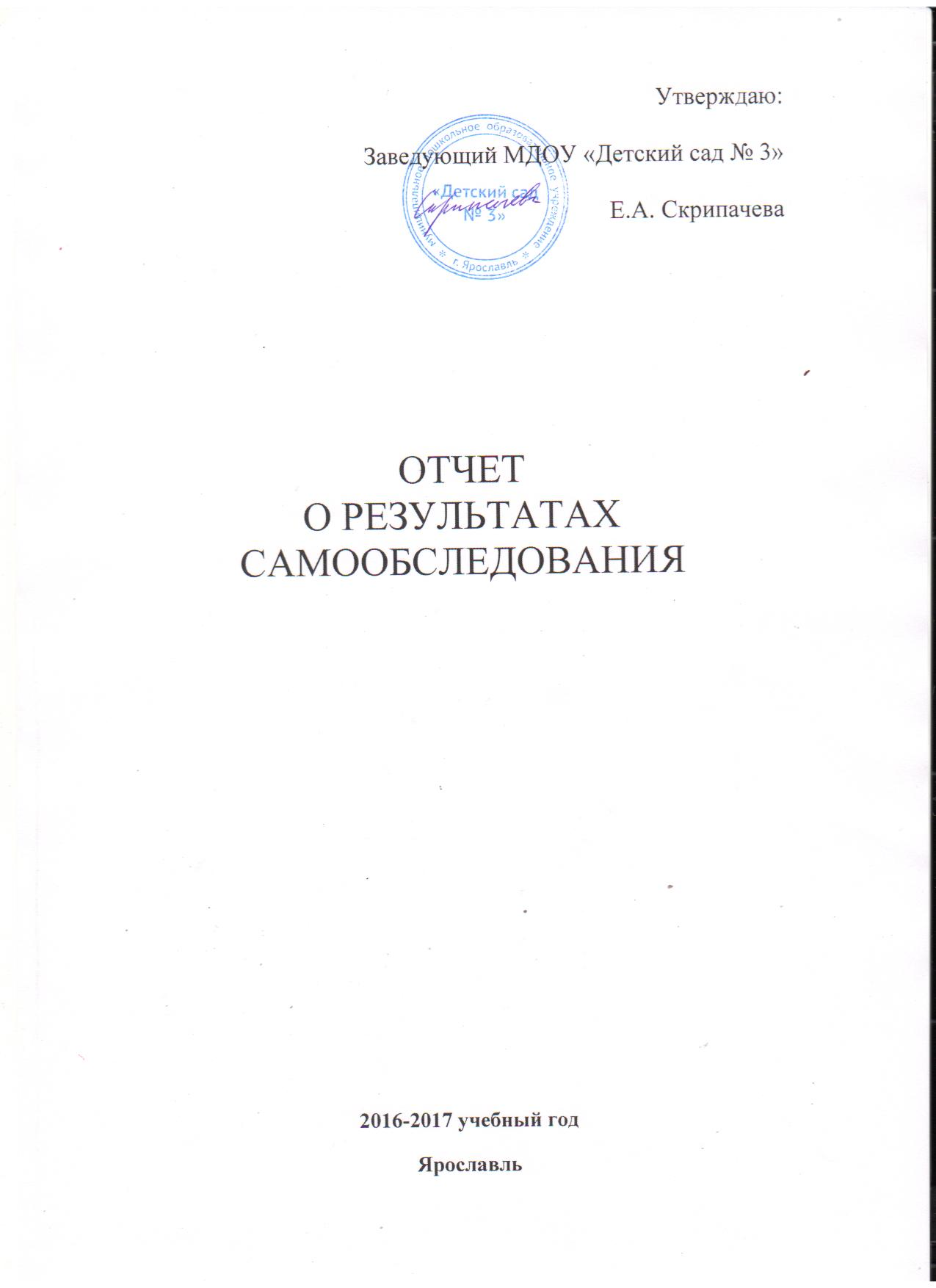 Самообследование№ п.п.Показатели Единицы измерения1.Образовательная деятельность1.1Общая численность воспитанников, осваивающих образовательную программу дошкольного образования, в том числе:278 человек1.1.1в режиме полного дня (8-12 часов)278 человек1.1.2в режиме кратковременного пребывания-1.1.3в семейной дошкольной группе-1.1.4в форме семейного образования с психолого-педагогическим сопровождением на базе дошкольной образовательной организации-1.2Общая численность воспитанников до 3 лет 661.3 Общая численность воспитанников в возрасте от 3 до 8 лет2131.4Численность/удельный вес численности воспитанников в общей числе воспитанников, получающих услуги присмотра и ухода:278 человек/100%1.4.1в режиме полного дня (8-12 часов)278 человек/100%1.4.2в режиме продленного дня-1.4.3в режиме круглосуточного пребывания-1.5Численность/удельный вес воспитанников с ограниченными возможностями здоровья, получающих услуги:42 чел./15%1.5.1по коррекции недостатков в физическом и (или) психическом развитии42 чел/15%1.5.2по освоению образовательной программы дошкольного образования42 чел/15%1.5.3По присмотру и уходу1.6Средний показатель пропущенных дней при посещении дошкольной образовательной организации по болезни на одного воспитанника5,31.7Общая численность педагогических работников, в том числе:361.7.1Численность/удельный вес численности  педагогических работников, имеющих высшее образование25 чел./67%1.7.2Численность/удельный вес численности  педагогических работников, имеющих высшее образование педагогической направленности25 чел./67%1.7.3Численность/удельный вес численности  педагогических работников, имеющих среднее профессиональное образование11 чел/33%1.7.4Численность/удельный вес численности  педагогических работников, имеющих среднее профессиональное образование педагогической направленности11 чел/33%1.8Численность/удельный вес численности педагогических работников, которым по результатам аттестации присвоена квалификационная категория, в общей численности педагогических работников, в том числе:28 чел./78%1.8.1высшая12 чел./34%1.8.2первая16 чел/44%1.9Численность/удельный вес численности педагогических работников в общей численности педагогических работников, педагогический стаж работы которых составляет:14 чел./39%1.9.1до 5 лет3 чел./8%1.9.2свыше 30 лет1.10Численность/удельный вес численности педагогических работников в общей численности педагогических работников в возрасте до 30 лет4 чел/11%1.11Численность/удельный вес численности педагогических работников в общей численности педагогических работников в возрасте от 55 лет11 чел./33%1.12Численность/удельный вес численности педагогических  и административно-хозяйственных работников, прошедших за последние 5 лет повышение квалификации/профессиональную подготовку по профилю педагогической деятельности или иной, осуществляемой в образовательной организации деятельности педагогических и административно-хозяйственных работников36 чел./100%+2 чел./67%1.13Численность/удельный вес численности педагогических  и административно-хозяйственных работников, прошедших повышение квалификации по применению в образовательном процессе ФГОС ДО в общей численности педагогических и административно-хозяйственных работников36 чел./100%+0 чел./0%1.14Соотношение «педагогический работник/воспитанник» в дошкольной образовательной организации36/2781.15Наличие в образовательной организации следующих педагогических работников:1.15.1музыкального руководителяда1.15.2инструктора по физической культуреда1.15.3учителя-логопедада1.15.4логопеда1.15.5педагога-психологада2Инфраструктура2.1Общая площадь помещений, в которых осуществляется образовательная деятельность, в расчете на одного воспитанника3,5 кв.м2.2Площадь помещений для организации дополнительных видов деятельности воспитанников-2.3Наличие физкультурного залада2.4Наличие музыкального залада2.5Наличие прогулочных площадок, обеспечивающих разнообразную игровую деятельность воспитанников на прогулкеда